 Campamentos de Verán 2024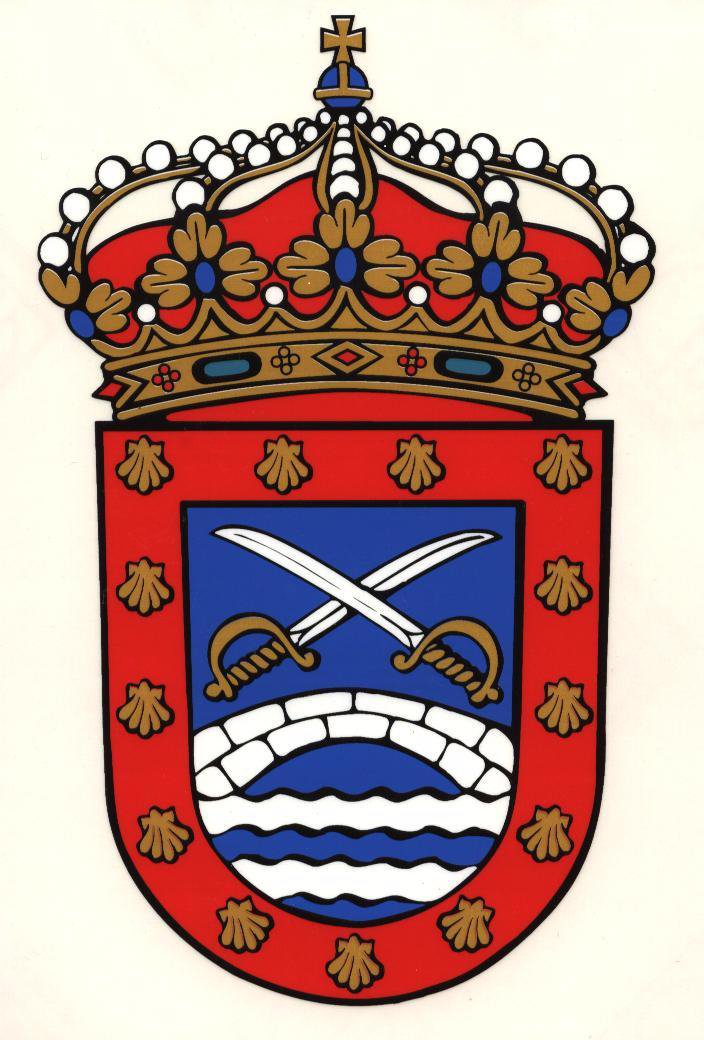 FICHA DE INSCRICIÓNDATOS DE INSCRICIÓN DO/A MENOR:NOME E APELIDOS (do/a participante):  IDADE:    DATA DE NACEMENTO:         EMPADROADO EN TEO     SI NON DATOS DO/A SOLICITANTE EN REPRESENTACIÓN DO/A MENOR:NOME E APELIDOS DO PAI/NAI/TITOR/A:  DNI.:   ENDEREZO:     MUNICIPIO: Enderezo electrónico (para enviar información):  Teléfonos do pai/nai/responsable durante o campamento: Autorizo a enviar información e fotos por grupos de whatsapp ao teléfono:      Vacinas:   Todas as que corresponden             Outras:     ¿Padece o/a neno/a algún tipo de alerxia ou enfermidade?    SI       NON ¿Está recibindo algún tratamento? (En caso afirmativo cubrir a parte posterior da ficha)  SI   NON ¿Sabe nadar?   SI    NON OUTROS DATOS DE INTERESE:SOLICITO A INSCRICIÓN NO:             CAMPAMENTO INFANTIL (2017-2012)        CAMPAMENTO XUVENIL (2011-2007)                           (do 12 ao 20 de agosto)                                                    (do 1 ao 9 de agosto)AUTORIZO a realización de fotos, sons e gravacións durante a actividade para a súa utilización en campañas de promoción ou calquera tipo de documento que se publique a instancias do Concello de Teo en distintos medios, cumprindo sempre co previsto na LO 15/99 de Protección de Datos de Carácter Persoal e o RD 1720/07.  No caso de non autorizar marque este cadro   D./Dª.   (pai, nai ou titor/a), AUTORIZO a asistencia do/da menor ao CAMPAMENTO DE VERÁN 2024Teo,       de       de 2024                    Firma:   Conforme ó disposto na Lei LO 15/99, os seus datos de carácter persoal, serán tratados de xeito confidencial e serán incorporados ós correspondentes ficheiros de titularidade do CONCELLO DE TEO que se atopan debidamente inscritos na Axencia Española de Protección de Datos. En calquera momento, pode exercitar os dereitos de acceso, rectificación, cancelación e oposición sobre os seus datos persoais, así como o de revocación do consentimento para calquera das finalidades antes sinaladas, comunicándoo por escrito e presentándoo no Rexistro Xeral do Concello.AUTORIZACIÓN PARA SUBMINISTRAR MEDICAMENTOSD./Dª.     con DNI, PAI / NAI / TITOR/A LEGAL autorizo ó persoal do Campamento de Verán  a administrarlle ó meu fillo/a os seguintes medicamentos:              * Especificar o nome do medicamento, as doses estipuladas, as horas e os días                e toda a información que facilite a labor dos/as monitores/asMedicamento 1 Medicamento 2 Medicamento 3  Medicamento 4                         Teo,    de        de 2024                                      Firma:   